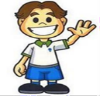 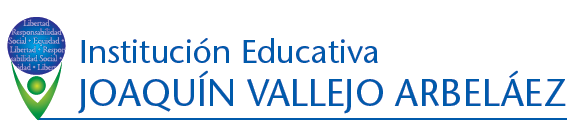 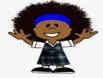 PLAN DE APOYOGRADO: 1.5PROFESORA: OLGA LUCÍA SUÁREZ ROJOPERÍODO: 1Completo los números en orden:1 – 2 - __ - 4 – 5 - __ - 7 – 8 – 9 – 10- __ - 12 – 13 – 14 - __ - 16 – 17 – 18 – 19 – 20 - 2__ - 2__ - 2__- 2__ - 2__ - 2__ - 2__ - 2__ - 2__ - 30.Coloreo una decena y escribo la cantidad:🕯🕯🕯🕯🕯🕯🕯🕯🕯🕯🕯🕯🕯🕯🕯🕯🕯🕯🕯🕯🕯🕯🕯🕯🕯🕯🕯🕯 ___□□□□□□□□□□□□ ___3. Escribo los números en orden del 1 hasta el 70:4. Lee y escribe en letras los siguientes números: Ejemplo:45: cuarenta y cinco11:                                                                             60:15:                                                                            71:5. Realiza las siguientes sumas: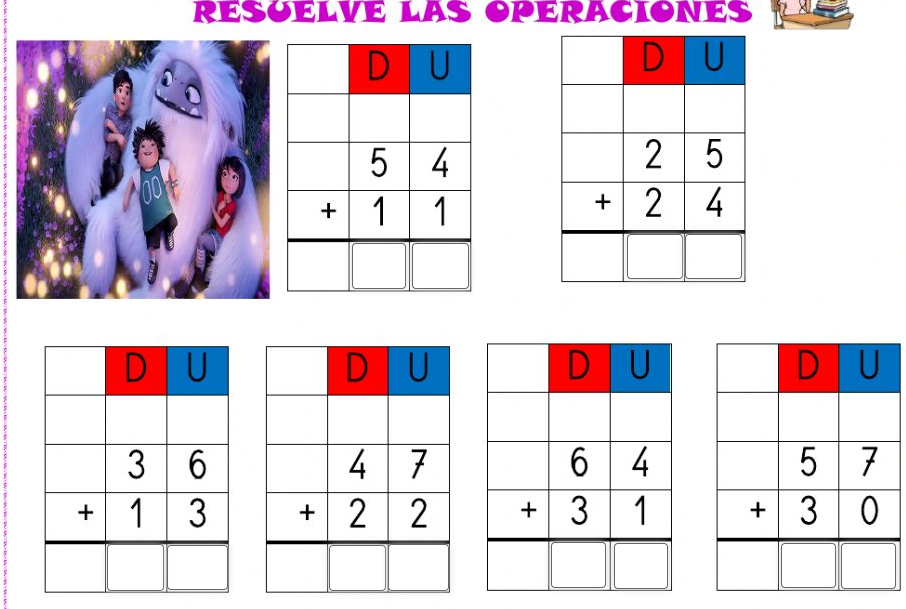 